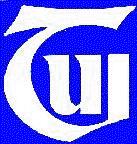 TUI PROFESSIONAL DEVELOPMENT PROGRAMMEPRE-RETIREMENT SEMINARFriday 24th April, 2015
9.00-16.30

Bloomfield House Hotel,
Mullingar, Co Westmeath Places are limited and will be allocated on a first-come first-served basis.  
Please ensure you complete this form in full and return to the address below.
Alternatively, you may email the completed Application Form for the attention of Liz Daly/Carol Ryan to:   reception@tui.ieAPPLICATIONS WILL ONLY BE ACCEPTED ON OFFICIAL FORM TUI, 73 Orwell Road, Rathgar, Dublin 6Telephone: (01) 4922588 (Press 0)   Fax: (01) 4922953  APPLICATION FORMAPPLICATION FORMNameNameSchool/College Telephone NumberEmail Address